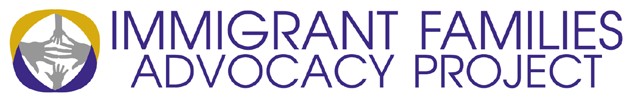 The Immigrant Families Advocacy ProjectA partnership between theNorthwest Immigrant Rights Project & the University of Washington School of LawImmigration Options for Immigrant Survivors of Domestic Violence:U-Visa under the Victims of Trafficking and Violence Protection ActFriday, October 28, 2016, 8:00 AM – 1:00 PM Perkins Coie LLP1201 Third Avenue, Rooms 4819/4820/4821Seattle, WA 98101Approved for 3.50 CLE Credits (3.00 Law & Legal Procedure Credits; .50 Ethics Credit)----------------------------------------------------------------------------------------------------------------------------CLE Registration FormRegistration Fees$150.00$35.00 (I commit to taking an IFAP pro bono case in the 2016-17 school year)Lunch	[  ] Vegetarian	[  ]  Non-vegetarianMethod of PaymentCheck Enclosed (payable to: Washington Law School Foundation) VisaMasterCardCredit Card NumberVerification Code (3 digit number on back of card) Name as it appears on the Credit CardSignatureExpiration DateMail Form and Payment to:	University of Washington School of LawConferences & Continuing Education RegistrationImmigrant Families Advocacy Project (IFAP)William H. Gates Hall, Box 353020                      To Register by Fax: 206-685-3929Seattle WA 98195 – 3020                                      To Register Online: https://www.law.washington.edu/reg/ifap-2016/The Immigrant Families Advocacy Project (IFAP) in conjunction with the Northwest Immigrant Rights Project (NWIRP), and the University of Washington School of Law invite you to participate in a Continuing Legal Education program on providing advocacy to immigrant survivors of domestic violence.IFAP was founded in 1996 as a partnership between NWIRP and the University of Washington School of Law. The organization trains and matches law students with pro bono attorneys and provides representation to immigrant survivors of crime and domestic violence who are eligible to obtain lawful immigration status in the U.S. IFAP has enabled hundreds of immigrant survivors and their children to begin lives free of violence. IFAP also provides law students with an opportunity to gain training and experience in immigration law, domestic violence advocacy, and client counseling.Attorneys who commit to taking one IFAP case during the 2016-17 school year may attend the CLE for the cost of materials ($35). Volunteer attorneys will be matched with two law students and assigned a case by NWIRP. Volunteer Attorneys will also receive support and guidance from NWIRP staff attorneys when necessary.AGENDA7:45-8:00	Registration/Light Breakfast 8:00-8:10	Introduction Immigrant Family Advocacy Project (IFAP) and the Northwest Immigrant Rights Project (NWIRP)IFAP Co-Presidents8:10-8:40	Basic Structure of the Immigration SystemMiguel A. Bocanegra, Attorney, MacDonald Hoague & Bayless 8:40-9:55	Introduction to U-Visa and Waiver of InadmissibilityJenny Mashek, Supervising Attorney, VAWA Unit, Northwest Immigrant Rights Project (NWIRP)Georgina Olazcon Mozo, Staff Attorney, VAWA Unit, NWIRPKarla Davis, Staff Attorney, VAWA Unit, NWIRP 9:55-10:25	Adjustment after filing U-VisaJenny Mashek, Supervising Attorney, VAWA Unit, Northwest Immigrant Rights Project (NWIRP)Georgina Olazcon Mozo, Staff Attorney VAWA Unit, NWIRPKarla Davis, Staff Attorney VAMA Unit, NWIRP 10:25-10:35	Break10:35-11:20	Working with Survivors of Domestic Violence Angelica Chazaro, Professor, University of Washington School of Law 11:20-11:50	Confidentiality and EthicsA. Carin Weinrich, Attorney, Soreff Law 11:50-12:35	Supervising Students and Volunteering as an IFAP Pro Bono AttorneyNeha Vyas, Senior Attorney, Gibbs Houston Pauw 12:35-1:00	Lunch (provided) SPEAKER BIOGRAPHIESMiguel A. Bocanegra practices at MacDonald Hoague & Bayless where he focuses on immigration law. He has a diverse practice representing individuals and companies in various stages of the immigrant and nonimmigrant process. His practice includes family-based petitions, removal defense, naturalization, immigrant, and nonimmigrant visas. He has presented CLEs on removal defense, employment based immigrant and nonimmigrant options and immigration fundamentals and has taught as an adjunct lecturer at the University of Washington School of Law. He is a member of the American Immigration Lawyers Association. He is a graduate of the University of Washington School of Law.Jenny Mahsek is the Supervising Attorney of NWIRP's Violence Against Women Act (VAWA) Unit. The VAWA Unit represents immigrant survivors of violence with VAWA Self-Petitions, I-751 Waiver Petitions, U Visas, and T Visas, as well as removal defense. Jenny received her B.A. from the University of Notre Dame and her J.D. from the University of Iowa. She spent five years practicing law at Farmworker Legal Services of Michigan before joining NWIRP in May 2008.  Jenny is fluent in Spanish.  Contact her at: jenny@nwirp.org.Karla Davis is a Legal Advocate within the VAWA Unit. She previously worked at NWIRP as a Lutheran Volunteer Corps yearlong fellow. Karla was born in Mexico and was raised in Kansas City. She attended MidAmerica Nazarene University in Olathe, Kansas where she studied Corporate Communications, Marketing, and Graphic Design. As a first generation college student, Karla has developed a passion for issues surrounding social justice. She recognizes the need to advocate for marginalized groups and now hopes to dedicate both her personal and professional life to such individuals.Georgina Olazcon Mozo is a staff attorney in the VAWA Unit. She was born in Puebla, Mexico and moved to Seattle when she was 15 years old. Georgina first joined NWIRP in the summer of 2013 as a law school intern. In her current role, her primary focus is working with survivors of crime. She earned her JD in 2015 from Lewis & Clark Law School in Portland, Oregon and a BA from the University of Washington Seattle.Angelica Chazaro is a professor at the University of Washington School of Law. Professor Chazaro joined the law school faculty in 2013 as a visiting assistant professor. She teaches Critical Race Theory, Poverty Law, Professional Responsibility and courses on Immigration Law. Professor Chazaro earned her J.D. from Columbia Law School, where she received the Jane Marks Murphy Prize for Excellence in Clinical Advocacy and was named a Lowenstein Fellow. She was a Kent Scholar, a Stone Scholar, and an editor of the Columbia Human Rights Law Review. Before attending Columbia, Professor Chazaro earned a B.A. in Women's Studies from Harvard University. Following law school, Professor Chazaro received a Ford Foundation fellowship to work with the Northwest Immigrant Rights Project (NWIRP) in Seattle. During her seven years at NWIRP she specialized in representing immigrant survivors of violence and directed one of the organization's offices in Eastern Washington, focusing on providing immigration legal services to farmworkers. Professor Chazaro served as a chief negotiator during a 56-day hunger strike at the Northwest Detention Center, representing immigrant detainees. She has been interviewed in national and international news outlets for her work on behalf of immigrants. She is a member of the Blue Ribbon Commission convened by the National Day Laborer's Organizing Network to provide the Executive Branch with recommendations on administrative relief for undocumented people.A. Carin Weinrich is an attorney with Soreff Law in Seattle. Her practice has focused on immigration law since 1999. She has extensive experience in providing guidance to corporations and individuals. This includes nonimmigrant visas and immigrant visas (including PERM), and advising Human Resources personnel on I-9 compliance and best practices. She also assists U.S. citizens and lawful permanent residents in obtaining status in the United States for their family members. In addition, she advises on naturalization and citizenship matters.  Other areas of practice include U visas, VAWA, and waivers.  She speaks regularly on immigration law.  Ms. Weinrich is the Past Chair of the Washington State Chapter of the American Immigration Lawyers Association.  She volunteers for both Northwest Immigrant Rights Project and Citizenship Days organized by AILA WA and the Washington New Americans Program.Neha Vyas has over seventeen years of experience in the area of immigration law. Before joining Gibbs Houston Pauw as an associate, Neha served as the Legal Director of the Northwest Immigrant Rights Project in Seattle, Washington. Prior to joining NWIRP, Neha was in solo practice in Tucson, Arizona, focusing on immigration cases. She began practicing immigration law as a staff attorney with the Tucson Ecumenical Council for Legal Assistance (TECLA), a project that, like NWIRP, had its origins assisting Salvadorans and Guatemalan refugees fleeing their countries' wars in the 1980's. Neha has served as the secretary of the Board of the Asylum Program of Southern Arizona and formally served on the Board of Chaya now known as API Chaya. API Chaya is a community based nonprofit organization that serves South Asian women impacted by domestic violence. In 2001, Neha received an Award for Outstanding Dedication to Battered Immigrant Women by the Southeastern Arizona Behavior Health Service. Neha was lead counsel in a recent decision, Guerra v. USA (Federal District for the Western District of WA finds CIS and State Department abused judicial process and awards fees for bad faith conduct in the handling of a J-1 waiver application.).Name (First, MI, Last)Bar NumberFirm/OrganizationTelephoneEmailStreet AddressCity / State / Zip